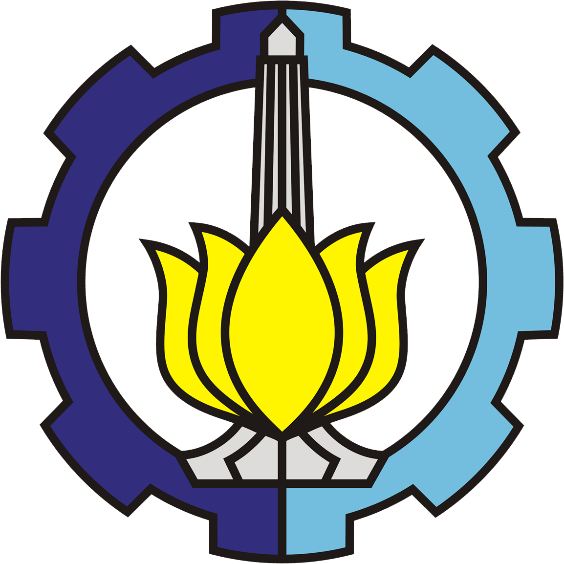 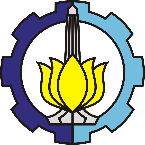 LEMBAR PENGESAHANLAPORAN KEMAJUAN / LAPORAN AKHIRPENGABDIAN MASYARAKAT REGULERDANA ITS TAHUN 2020 	RingkasanDaftar IsiDaftar TabelDaftar GambarDaftar LampiranBAB I PENDAHULUANLatar Belakang (deskripsi tentang masyarakat/industri sasaran dan permasalahan yang dihadapi oleh mitra)Perumusan Konsep dan Strategi KegiatanTujuan, Manfaat, dan Dampak Kegiatan yang DiharapkanTarget LuaranBAB II SOLUSI DAN METODE KEGIATANSolusi dan metode kegiatan yang dilaksanakan (termasuk peran mitra baik secara in kind maupun in cash) serta kendala yang dihadapi dalam pelaksanaan kegiatan.BAB III REALISASI LUARANHasil Pengabdian kepada Masyarakat berupa peningkatan pada mitra dilaporkan dalam bentuk data terukur dan dapat disajikan dalam bentuk tabel maupun grafik sehingga terlihat peningkatannya (keadaan mitra sebelum dan sesudah kegiatan ditunjukkan dalam bentuk data/grafik/tabel dan foto)Luaran yang dicapaiBAB IV KESIMPULAN DAN RENCANA SELANJUTNYARencana tindak lanjut/keberlanjutan program pengabdian kepada masyarakatDAFTAR PUSTAKALAMPIRANLAMPIRAN 1 Daftar Capaian Luaran1.a. Artikel Jurnal Abmas1.b. Book Chapter2.a Berita di Media Massa 2.b Video yang telah memiliki HKI    *) Status kemajuan: Persiapan, terdaftar, granted
3. Mahasiswa KKNCatatan: Luaran wajib berupa: {Artikel Jurnal Abmas atau Book Chapter} dan { Berita di Media Massa atau Video yang telah memiliki HKI } dan mahasiswa KKN LAMPIRAN 2 Bukti Luaran LainnyaFotokopi berita di media massa, video produk, reprint artikel ilmiah, HKI, dan bukti luaran lainnya1Judul:2Ketua Tim:Nama Lengkap:Jenis Kelamin:NIP:Jabatan Fungsional:Pangkat/Golongan:Jabatan Struktural:Bidang Keahlian:Departemen / Fakultas:Perguruan Tinggi:Tim:NoNama LengkapNIPFakultas/Departemen UnitInstansi/Perguruan TinggiSurabaya, Surabaya, Mengetahui,Kepala Pusat KajianKetua TimKetua TimStempelNama JelasNama JelasNama JelasNIPNIPNIPMenyetujuiMenyetujuiMenyetujuiDirektur Riset dan Pengabdian MasyarakatDirektur Riset dan Pengabdian MasyarakatDirektur Riset dan Pengabdian MasyarakatStempelStempelStempelAgus Muhamad Hatta, S.T, M.Si, Ph.DAgus Muhamad Hatta, S.T, M.Si, Ph.DAgus Muhamad Hatta, S.T, M.Si, Ph.DNIP197809022003121002NIP197809022003121002NIP197809022003121002Program:Nama Ketua Tim:Judul:NoJudul ArtikelNama JurnalStatus Kemajuan*)*) Status kemajuan: Persiapan, submitted, under review, accepted, published*) Status kemajuan: Persiapan, submitted, under review, accepted, published*) Status kemajuan: Persiapan, submitted, under review, accepted, published*) Status kemajuan: Persiapan, submitted, under review, accepted, publishedNoJudul BabJudul BukuPenerbitISBNStatus Kemajuan*)*) Status kemajuan: Persiapan, submitted, under review, accepted, published*) Status kemajuan: Persiapan, submitted, under review, accepted, published*) Status kemajuan: Persiapan, submitted, under review, accepted, published*) Status kemajuan: Persiapan, submitted, under review, accepted, published*) Status kemajuan: Persiapan, submitted, under review, accepted, published*) Status kemajuan: Persiapan, submitted, under review, accepted, publishedNoJudul berita MediaTanggal TerbitURLNoJudul VideoURL di Youtube DRPM ITSStatus Kemajuan*)NoNama MahasiswaNRP